Propozycje zabaw i ćwiczeń dla dzieci w grupie IV13.01.2022r.       Temat kompleksowy: „Zwierzęta zimą”              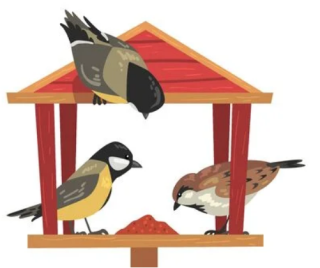 1. „Polskie ptaki zimą” – film edukacyjny dla dzieci.Utrwalenie i poszerzenie wiadomości na temat jakie ptaki odlatują do ciepłych krajów, a jakie ptaki zimują w Polsce i jak pomóc im przetrwać zimę. Zapoznanie, jak powinien wyglądać karmnik i czym karmić ptaki, by im nie zaszkodzić.https://www.youtube.com/watch?v=p1uZMp43tS0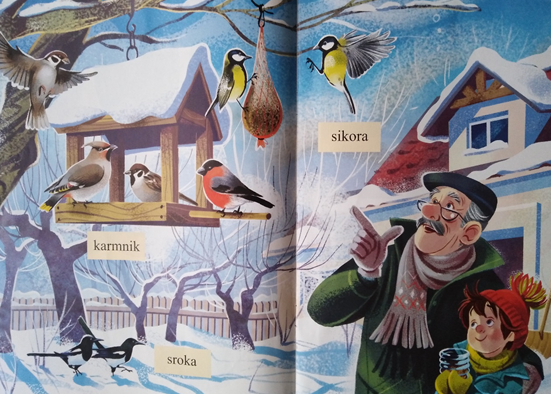 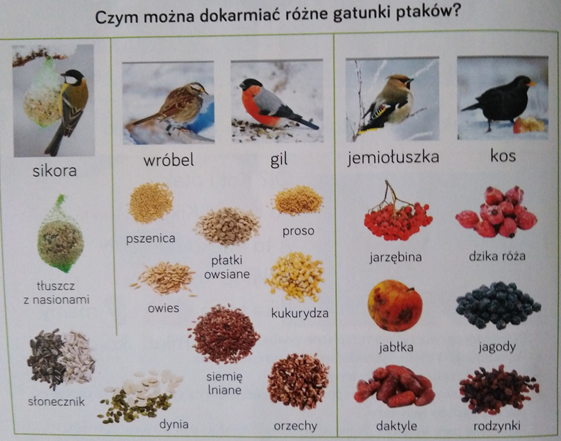 2. Karta pracy „Puzzle” – kolorowanie, wycinanie, układanie puzzli. (Załącznik poniżej)Kształtowanie umiejętności logicznego myślenia, ćwiczenie spostrzegawczości, koncentracji.3. Zabawa muzyczno – ruchowa do piosenki „Ptaszki fruwają”.  Naśladowanie ruchów pokazywanych przez dzieci na filmie.4. Bajka Gilusia (odcinek 33) „Proste działania matematyczne: dodawanie 
i odejmowanie”.Kształtowanie umiejętności dodawania i odejmowania. Utrwalenie cyfr.https://www.youtube.com/watch?v=xu8zcsTCimg5. Zabawa przy rymowance.Dzieci powtarzają rymowankę za rodzicem i odpowiednio po wypowiedzianym zdaniu klaszczą, tupią i skaczą.Na karmniku są trzy gile,  (trzy klaśnięcia)spędzą na nim krótką chwilę.  (trzy klaśnięcia)Dwa wróbelki przyleciały,  (dwa tupnięcia)zjadły ziarno, zaćwierkały.  (dwa tupnięcia)I sikorka nadleciała,  (jeden podskok)jej słonina smakowała. (jeden podskok) 6. „Dokarmiamy ptaki” – ćwiczenie z książki „Trefliki w przedszkolu –sześciolatek” 
cz. 3, s. 32. Liczenie sikorek, wróbli i gili. Wpisywanie odpowiednich cyfr i znaków mniejszości, większości lub równości. Utrwalenie znaków równości, mniejszości i większości oraz cyfr. Kształtowanie umiejętności liczenia na konkretach. Rozwijanie umiejętności porównywania zbiorów.7. „Gimnastyka dla dzieci w domu i w przedszkolu – propozycja ćwiczeń 1/ Sprintem do maratonu.Ćwiczenia ogólnorozwojowe. Rozwijanie ogólnej sprawności fizycznej.https://www.youtube.com/watch?v=yPHeSAx9QCcDla chętnych dzieci.Oglądanie bajki „Przygód kilka wróbla Ćwirka – Zimowe zuchy”, odc. 6 https://www.youtube.com/watch?v=yc8VYDYhxVkZałącznik.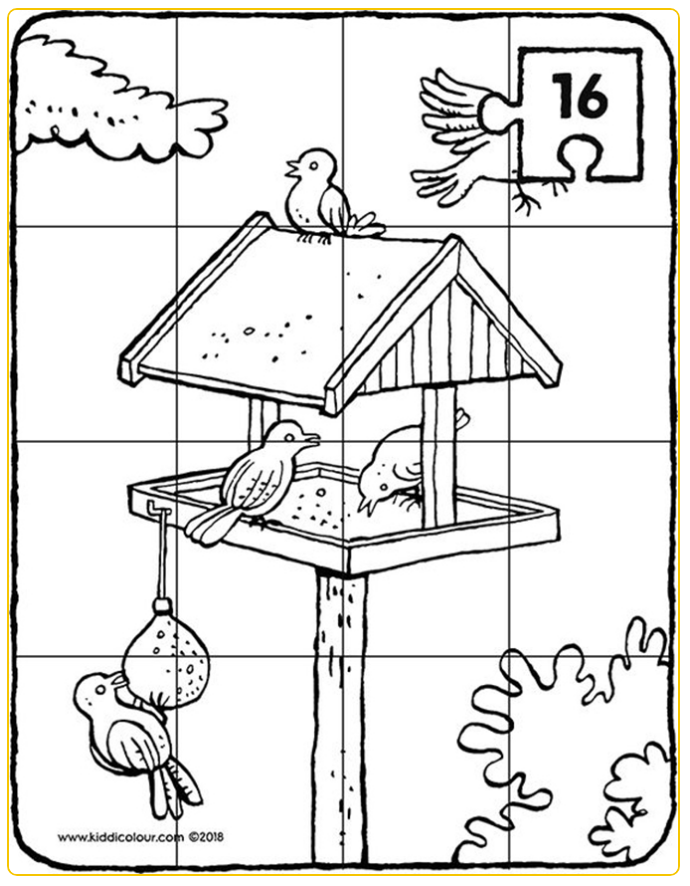 